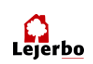  Referat af bestyrelsesmøde d.26-04-2016 Lejerbo afd. 004-0 Møllebakken		Hillerød d. 28-02-2016Formand. 		 Henning ThelinMedlem.  		 Helle HansenMedlem.		                   Micael Prahl-Lauersen 	Ikke til stedeSupplant. 		 Marianne Kehler.          	Ikke til stedesupplant. 		 Julie StocklundLokalinspektør.	                  Lars EllegaardFørstemand.		Robert Andreasen.     	Ikke til stede    Referat af møde d. 26-04-2016 kl. 17:15Mødet afholdes på lokalinspektørens kontorDagsordenPKT. 0  	Godkende referat fra sidste møde 	Referat godkendtPKT. 1	Dato for bus tur til Bonbon land, evt. d. 3. juli. 2016	Datoen bliver d. 3. juli, sidste frist for tilmelding d. 26. juni 2016	Information omdeles til beboernePKT. 2	Ny flagstang Ny flagstang sættes på budgettet for 2017, Lokalinspektøren sørger for ny knop og ny line, samt vasker den nuværende flagstang.Ny græsslåmaskine sættes på budgettet for 2017PKT. 3	Orientering ved lokalinspektøren	Nyt SMS varslings system til beboerne virker fint.	Udskiftning af blandings batterier er nået til opgang 17 og 19	Bestyrelsen og lokalinspektøren vil sammen se på opgaven vedr. affaldssortering til 8 stationer, som bliver et krav i år 2018PKT.4	Økonomi ved lokalinspektøren	OKPKT.5	EventueltMed Venlig HilsenHenning ThelinFormand afd. 004-0 Møllebakken